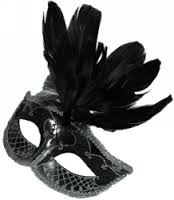 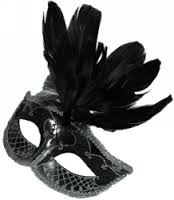 Sponsorship FORMSponsorship levels (select one)Platinum - $5,000    (Full page ad is 4.5 x 7.5”. File formats: eps, tif, jpeg, pdf, psd, ai.)
	Includes BRONZE benefit plus premium ad space (inside covers), 2 tickets to the benefit, and 	special recognition during the live auction.Gold - $,2,500
	Includes BRONZE benefit plus premium ad space, 2 tickets to the benefit, and special recognition 	during the live auction.silver - $1,000
	Includes BRONZE benefit plus a full page ad and 2 tickets to the benefit.Bronze - $500 
 	Includes choice of a full page ad or 2 tickets to the benefit; your name and logo on event 	promotional materials and press releases; your name and logo displayed at the event.Contact informationName: ________________________________________________________________________Company (if appropriate): _________________________________________________________Address: ______________________________________________________________________City: ______________________________________  State:_________  Zip: ________________Phone: _____________________________  Email: ____________________________________Payment informationEnclosed is my check made payable to “Friends of PCS”         Check #: ________________Please bill my Credit Card:  Visa _____   Mastercard ______   American Express ________Credit Card Number: ______________________________  Exp Date: ________  CSV: _______Name of Cardholder:  ____________________________________________________________Signature: ____________________________________________________  Date: ___________Click here to make a secure payment online:  https://fpcsch.ejoinme.org/donateQuestions:Please contact Taru Sinha at sinha.taru@gmail.com, or 732-768-2105.Mailing address: Friends of Princeton Charter School, 100 Bunn Drive, Princeton, NJ 08540ATTN: Mardi Gras Gala Auction CommitteeFriends of Princeton Charter School is a charitable non-profit corporation under section 501 c(3) of the Internal Revenue Code, and your contribution is tax-deductible to the full extent permitted by law. EIN# 22-3483674. Please consult your tax attorney for more information.